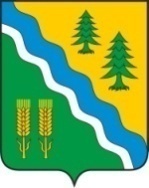 АДМИНИСТРАЦИЯ                                                                                              (ИСПОЛНИТЕЛЬНО-РАСПОРЯДИТЕЛЬНЫЙ ОРГАН  МУНИЦИПАЛЬНОГО ОБРАЗОВАНИЯ) –  АДМИНИСТРАЦИЯ КРИВОШЕИНСКОГО РАЙОНАул. Ленина, 26 с.Кривошеино, Томская область, 636300,  телефон: 2-14-90,  факс: 2-15-05                                                                                                                                                                                        Е-mail: kshadm@tomsk.gov.ru,  http://kradm.tomsk.ru , ОКПО 02377915, ИНН 7009001530 КПП 7009000105.05.2023г.								                                ИКМ-6Информацияо результатах проверки по осуществлению контроля в сфере закупок товаров, работ, услуг для обеспечения нужд Муниципального казенного общеобразовательного  учреждения «Петровская основная общеобразовательная школа»На основании части 2 статьи  99 Федерального закона от 05 апреля 2013года         № 44-ФЗ «О контрактной системе в сфере закупок товаров, работ, услуг для обеспечения государственных и муниципальных нужд», постановления Правительства РФ от 01 октября 2020года № 1576 «Об утверждении Правил осуществления контроля в сфере закупок товаров, работ, услуг в отношении заказчиков, контрактных служб, контрактных управляющих, комиссий по осуществлению закупок товаров, работ, услуг и их членов, уполномоченных органов, уполномоченных учреждений, специализированных организаций, операторов электронных площадок, операторов специализированных электронных площадок и о внесении изменений в Правила ведения реестра жалоб, плановых и внеплановых проверок, принятых по ним решений и выданных предписаний, представлений», распоряжения Администрации Кривошеинского района от 19 декабря 2022года № 462-р «Об утверждении плана Администрации Кривошеинского района по проведению плановых проверок по контролю в сфере закупок  для муниципальных нужд Кривошеинского района на 2023 год», распоряжения Администрации Кривошеинского района от 29 марта 2023года                № 106-р «О проведении плановой проверки по осуществлению  контроля в сфере закупок товаров, работ, услуг для обеспечения нужд Муниципального казенного общеобразовательного  учреждения «Петровская основная общеобразовательная школа»» проведено плановое контрольное мероприятие по осуществлению контроля в сфере закупок товаров, работ, услуг.Дата начала проведения плановой проверки: 14 апреля 2023г. Дата окончания проведения плановой проверки: 05 мая 2023г. Проверяемый период: 2021-2022г.Наименование субъекта контроля: Муниципальное казенное общеобразовательное  учреждение «Петровская основная общеобразовательная школа».В результате проведенной плановой проверки соблюдения требований законодательства Российской Федерации и иных нормативных правовых актов о контрактной системе,  установлены следующие нарушения Федерального закона                  от 05 апреля 2013 г. № 44-ФЗ «О контрактной системе в сфере закупок товаров, работ, услуг для обеспечения государственных и муниципальных нужд»:1)статья 38 в части не соответствие норм действующего законодательства;2)часть 2 и 3 статьи 103 в части нарушения сроков размещения в единой информационной системе в сфере закупок информации и документов;3)пункт 2 часть 12 статьи 6, пункта 2 части 13.1 статьи 34 в контрактах (договорах) срок оплаты указан более десяти рабочих дней.